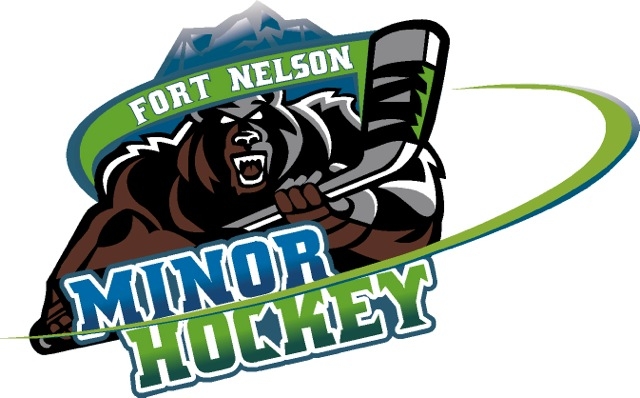 Call to OrderIn Attendance					AbsentRyan Carter				Linda Brenton 			Brenda Enax				Shastine Fischer			Ryan Kerr			Nicole Ashdown		Katina Vatcher			Heather Robinson		Carla Noble			Heather Eling 			Jennifer Thomas		Janelle BadineJason Kay								Holly Leroux									Weylin Ashdown									Sonny Olkh										Lisa Rowley						NOTESWe are unable to get together due to Covid-19 restrictions but Ryan and Shastine have been communicating on hockey issues still.  We need a plan to move forward with the assumption that hockey will go ahead next season.  The plan may need adjustments but it is better to be ready with some kind of plan first.First priority is to get a new executive together for the coming year.  We will do this through an electronic AGM. Ryan is willing to stand again for president.Electronic AGM process:  We need to give 2 weeks notice of our AGM but with the local paper not being distributed as widely we will reach our members directly.  Shastine will send out an email to all the coordinators with the nomination form and details of the electronic AGM process.  Coordinators will send that out to all parents tomorrow (May 7th). This will be the first notification of the AGM.  The nominations forms will have a deadline of May 14th at which time nominations can be announced and we will have a 1 week election period ending on May 21st.On May 21st we will host a zoom meeting open to all FNMHA members (Parents of players) and at that meeting votes will confirm who is successful in filling each seat on the executive. Ryan opened the meeting to any feedback, questions or concerns.- Katina announced she had taken the accounts to Ted already is meeting him on Tuesday to go over them.  She will have the audited statements this Wednesday and will share them. She knows the current account is currently sitting around $85k but there is a cheque for $13k not yet banked by the town.  - Ryan looking to see the numbers so we can be sure we can go ahead with the jerseys this season.-BC Hockey registration due by end of May, Katina says it is not usually her who does this, Heather Robinson has taken this on for this year.- Early registration is postponed until we have confirmation we have a season.  We still plan to have a 2 week period at the start of registration where parents would get the early registration discount but this will no doubt be much later than in the past. - The awards banquet has been cancelled as we cannot get everyone together.  Ryan looking at ways to get awards out still.  Will discuss this with Shastine and Jason.  Ryan is willing to go around and hand deliver the bigger awards himself.